Publicado en  el 19/08/2014 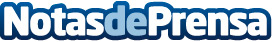 Repsol abre un canal en su página web sobre el proyecto exploratorio en CanariasToda la actualidad del proyecto se alberga en una sección especial con el dominio proyectocanarias.repsol.com.Datos de contacto:REPSOLNota de prensa publicada en: https://www.notasdeprensa.es/repsol-abre-un-canal-en-su-pagina-web-sobre-el_1 Categorias: Canarias Otras Industrias http://www.notasdeprensa.es